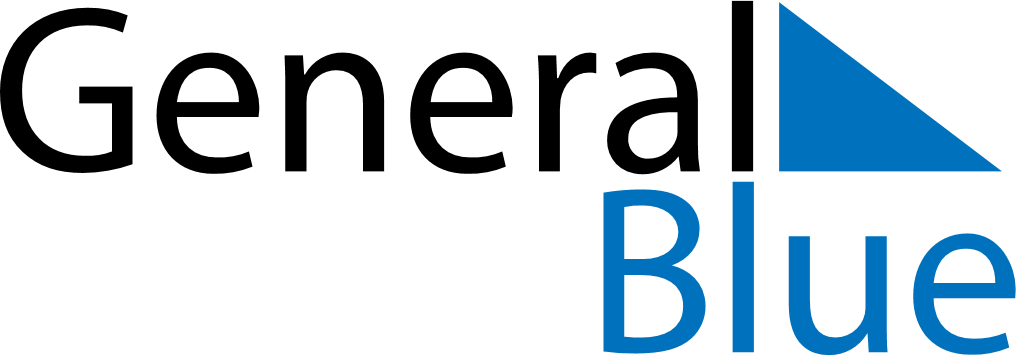 January 2024January 2024January 2024MoldovaMoldovaSUNMONTUEWEDTHUFRISAT123456New Year’s Day78910111213Orthodox Christmas141516171819202122232425262728293031